Муниципальное казённое  учреждениедополнительного образования  «Центр детского творчества»Конспект занятия для обучающихсяСтудии раннего развития «Радуга»по дополнительной  общеобразовательной общеразвивающей  программе «Развивающие игры»I год обученияПедагог дополнительного  образования Катаева Марина  ЭдуардовнаТема: «Приготовления к празднику».Цели:1.Обобщение и закрепление  пройденного материала.Учить детей внимательно слушать задания  педагога и правильно их выполнять.2.Развитие внимания и навыков логического и пространственного мышления. Развитие речи детей.3. Воспитание  активности детей на занятии, уверенности в себе.Оборудование для педагога:Дорожка до дома (Приложение1);Картинки с изображением детей (Приложение2);Тематические карточки  (Приложение 3);Карточка «Овощи» (Приложение 4);Карточка «геометрическое печенье» (Приложение 5);Цветы в вазе  (Приложение 6);Рисунок цветочка по клеточкам (Приложение 7);Карточка «Шары» (Приложение 8).Оборудование для детей:Геометрические фигуры;Магнитные буквы и магнитные цифры.                     Ход занятияI. Вводная часть.1.Организационный момент.Приветствие детей.2.Сообщение темы занятия «Приготовления к празднику»Педагог. Недавно у нас с вами был праздник.  И все знают,  как ответственно мы относимся к приготовлению к празднику. Поэтому к нам обратились за помощью  дети. Дети готовятся ко  дню рождения своей мамы и просят вас помочь. II. Основная  часть.1.Путь до дома детей.Педагог.Чтобы добраться  до  ребят, мы должны повторить дорожку.(Приложение 1)2.Знакомство с детьми.Педагог.Как зовут девочку? Поставьте буквы по порядку.Я(3) Л (2) О (1)    ОЛЯЗагадка про букву КАй да клоун!Знаешь, кто он?Этот клоун-Буква К.Буква  К поможет узнать как зовут мальчика?   КОЛЯ    (Приложение 2)Наша группа «…» (Дети называют свою группу)3.Целевая установка.Педагог. Итак, мы  помогаем Оле и Коле готовиться ко дню рождения мамы. Будем помогать  выполнять  задания.4.Наводим порядок.(Задание на классификацию)Педагог. Наши ребята сообразительные, они умеют классифицировать предметы по группам.( На полу «разбросаны» карточки с изображением овощей, фруктов, животных, игрушек и т.д.). (Приложение 3).Дети, работая в паре, находят предметы на одну тему. -Что лишнее? Почему?5.Приготовление  праздничного обеда. (Приложение 4)Педагог. Вместе с Колей  готовим салат.-Чего больше моркови или овощей?-Посчитать, сколько овощей надо в салат? (8)-Что лишнее?Педагог. Поможем Оле приготовить печенье. Мама попросила его правильно разложить на противень. Дети раскладывают на лист бумаги «печенье» (геометрические фигуры) по заданию педагога. -в середине большой круг;-в верхнем правом  уголке 2 фигуры, у которой все стороны равны (квадрат);-в нижнем левом уголке ромб;-под кругом – овал;-в верхнем левом уголке - маленький круг;-слева от большого круга- прямоугольник;-под квадратами – треугольник.Какой уголок пустой? Положите  в нижний правый уголок,  какое хотите печенье. Какой формы печенье вы положили? Самопроверка. Карточка «геометрическое печенье» (Приложение 5).-Сколько всего фигур?  (8)Сравнение  «печенья» по цвету, форме и размеру.6.Игра  на внимание «Пол, нос, потолок».7.Приготовление подарка. Педагог. Ребята, как вы думаете, какой подарок лучше подарить маме.-Дорисовать цветы в вазах. (Приложение 6)-Дорисовать по клеточкам цветок. (Приложение 7)8.Украшение комнатыПедагог. Ребята, отгадайте загадку.Его держу за поводок,Хотя он вовсе не щенок.А он сорвался с поводкаИ улетел под облака.  (шарик)Будем украшать комнату шарами. Соединить верёвочки с соответствующим по цвету шариком.Какая верёвочка оказалась самой длинной? Какая верёвочка самая короткая? (Приложение 8).III. Заключительная часть.Педагог. Что вы делали на занятии?Какие задания надо было выполнить?Как вы считаете, вы справились с заданиями?Понравилось ли вам занятие?ПРИЛОЖЕНИЯПриложение 1                                                   Приложение 2 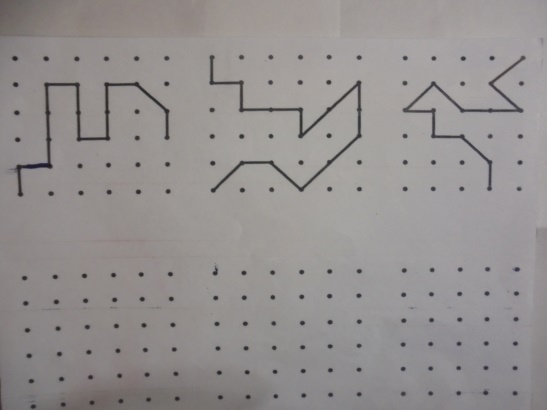 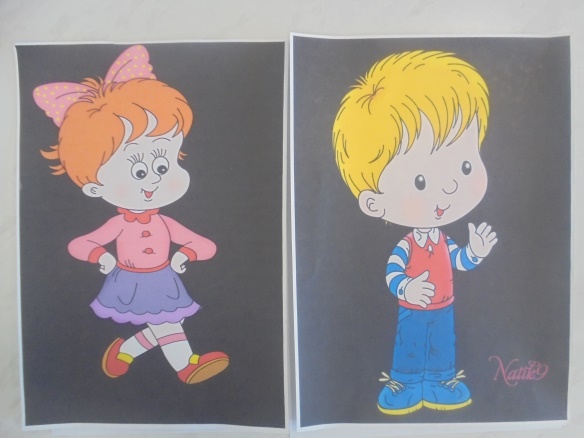 Приложение 3                                                 Приложение 4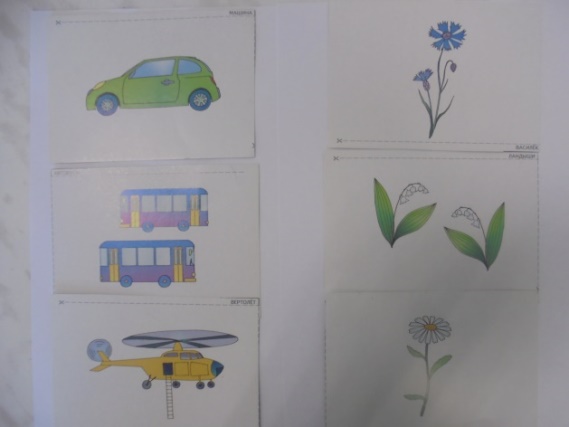 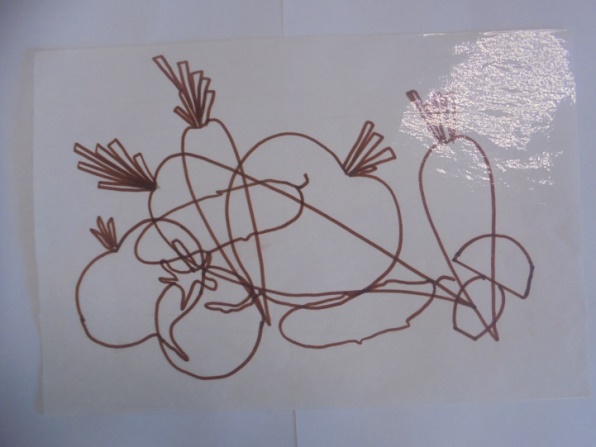 Приложение 5                                                Приложение 6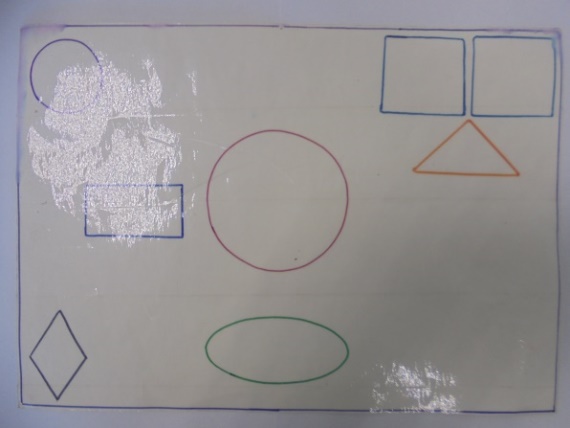 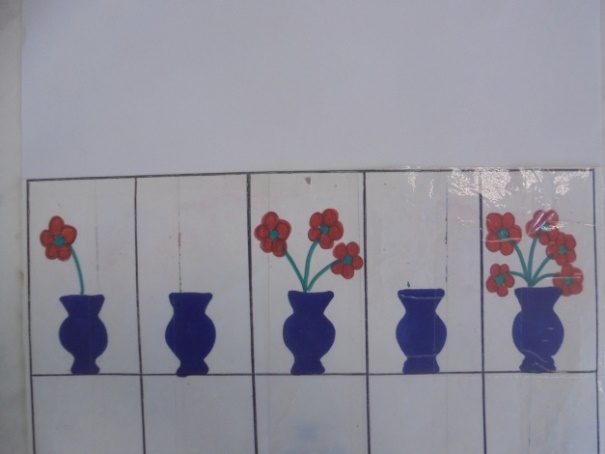 Приложение 7                                                  Приложение 8                            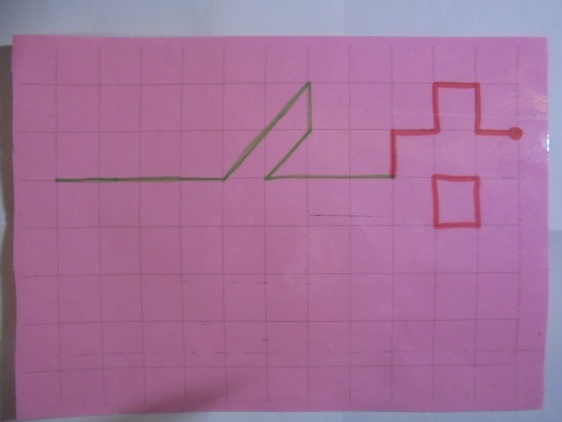 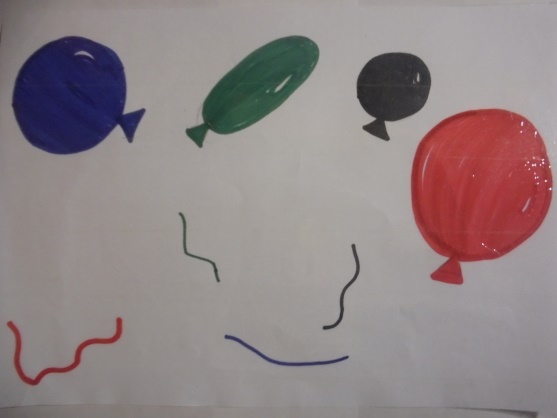 